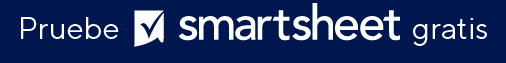      ALCANCE DE LA 
     PLANTILLA DE TRABAJO 
     DEL CONTRATISTADESCRIPCIÓN GENERAL DEL PROYECTO INFORMACIÓN GENERALUBICACIÓNLAS PARTESalcance de la descripción general del trabajoEnumere todas las actividades que el Contratista debe suministrar mano de obra, supervisión, equipos, herramientas, materiales, pruebas, materiales instalados y consumibles, y servicios para:alcance del desglose del trabajoA continuación se definen los servicios incluidos en el Trabajo.DISEÑO E INGENIERÍAADMINISTRACIÓN DE PROYECTOSCONTRATACIÓN / AGILIZACIÓN / LOGÍSTICASUBCONTRATACIÓNCONSTRUCCIÓNRESPONSABILIDADES Y EXCLUSIONES DE LAS PARTESSERVICIOS Y LOGÍSTICA EN EL LUGARCRONOGRAMA E HITOS4.1	DESCRIPCIÓN GENERAL DEL PROGRAMA4.2	FECHAS DE HITOSRESULTADOS5.1	DESCRIPCIÓN GENERAL DE LA ENTREGA5.2	ENTREGASSEGURIDAD Y SALUD AMBIENTALCALIDADADJUNTOSHISTORIAL DE VERSIONESHISTORIAL DE VERSIONESHISTORIAL DE VERSIONESHISTORIAL DE VERSIONESHISTORIAL DE VERSIONESVERSIÓNAPROBADO PORFECHA DE REVISIÓNDESCRIPCIÓN DEL CAMBIOAUTORPREPARADO PORTÍTULOFECHAAPROBADO PORTÍTULOFECHAPROPIETARIO DEL PROYECTOCONTRATISTA DEL PROYECTODESCRIPCIÓN DEL PROYECTOUBICACIÓN DEL PROYECTODIRECCIÓN LEGALDESCRIPCIÓN DEL SITIO DE TRABAJO"Contratista" es:"Propietario" es:"Propietario del proyecto" es:DESCRIPCIÓN DEL HITOFECHA DE INICIOFECHA DE FINALIZACIÓNRESULTADOSADJUNTODÍASESTADOPLAN DE EJECUCIÓN DEL PROYECTOPLAN DE SEGURIDAD Y SALUD AMBIENTAL/PLAN DE SEGURIDADPLAN DE CALIDADPLAN DE SEGURIDAD Y SALUD AMBIENTALCRONOGRAMA DE TRABAJOPLAN DE GESTIÓN DE INFORMES DE CRONOGRAMASREGISTRO DE RESOLUCIÓN DE PROBLEMASNOMBRE DEL ADJUNTOUBICACIÓN / ENLACERENUNCIATodos los artículos, las plantillas o la información que proporcione Smartsheet en el sitio web son solo de referencia. Mientras nos esforzamos por mantener la información actualizada y correcta, no hacemos declaraciones ni garantías de ningún tipo, explícitas o implícitas, sobre la integridad, precisión, confiabilidad, idoneidad o disponibilidad con respecto al sitio web o la información, los artículos, las plantillas o los gráficos relacionados que figuran en el sitio web. Por lo tanto, cualquier confianza que usted deposite en dicha información es estrictamente bajo su propio riesgo.